В номере:	1. О внесении изменений в распоряжение главы администрации Цивильского городского поселения Цивильского района Чувашской Республики от 29.04.2009 № 42а "Об утверждении Правил внутреннего трудового распорядка администрации Цивильского городского поселения."	2. О внесении изменений в постановление администрации  Цивильского городского поселения Цивильского района Чувашской Республики от 05.05.2016 №114 «Об утверждении административного регламента администрации Цивильского городского поселения Цивильского района Чувашской Республики по предоставлению муниципальной услуги "Выдача разрешения на ввод объекта в эксплуатацию»1. О внесении изменений в распоряжение главы администрации Цивильского городского поселения Цивильского района Чувашской Республики от 29.04.2009 № 42а "Об утверждении Правил внутреннего трудового распорядка администрации Цивильского городского поселения."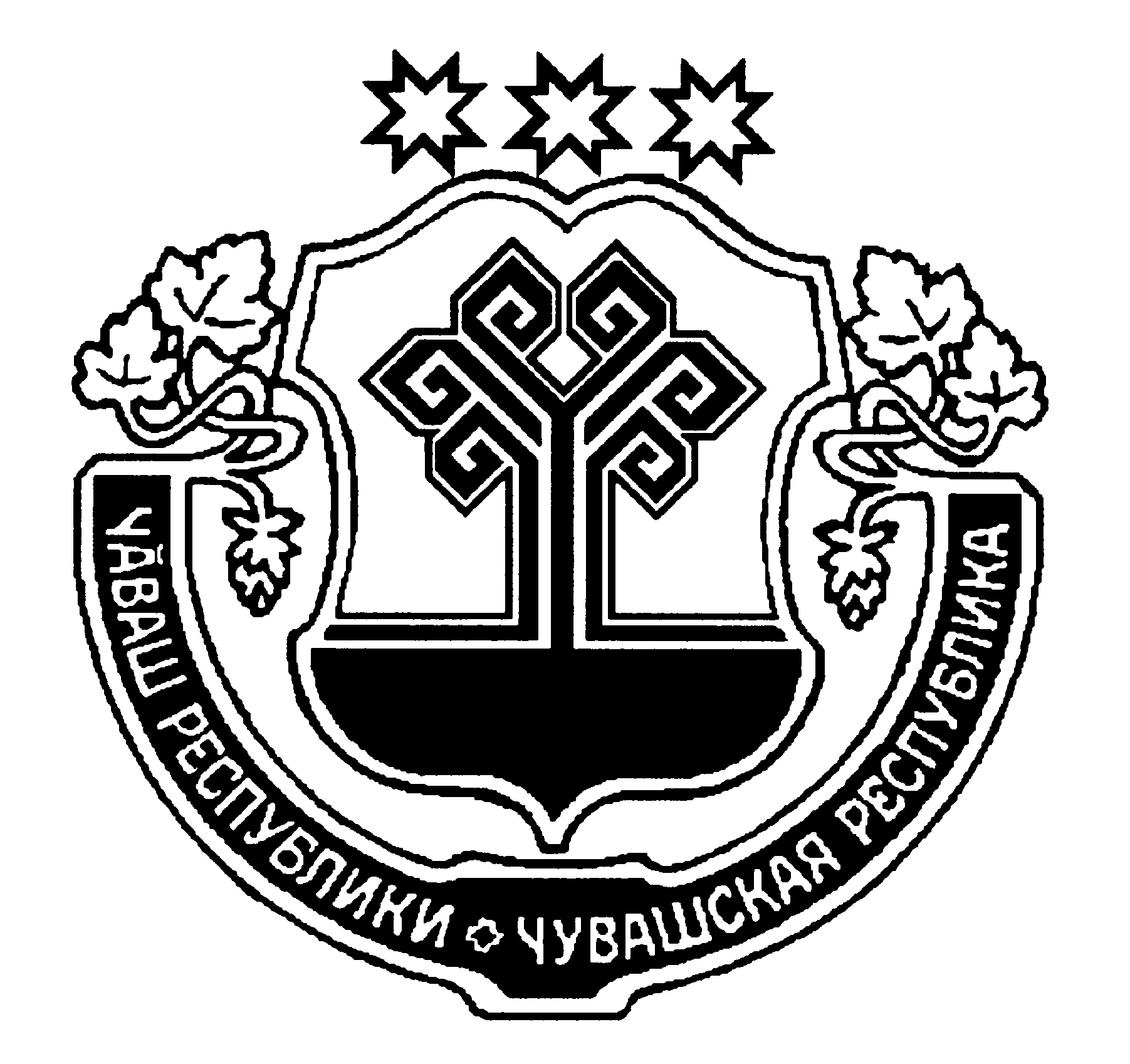 В соответствии со ст.262.1, 262.2 Трудового Кодекса Российской Федерации, на основании протеста Прокуратуры Цивильского района Чувашской Республики от 07 февраля 2019 года № 03-01-2019 внести изменения в Правила внутреннего трудового распорядка администрации Цивильского городского поселения, утвержденные 29.04.2009 №42а распоряжением главы администрации Цивильского городского поселения (далее Правила) следующие изменения: раздел 5 Правил дополнить п. 5.8.9 в следующей редакции:«5.8.9. Работникам, имеющим трех и более детей в возрасте до двенадцати лет, ежегодный оплачиваемый отпуск предоставляется по их желанию в удобное для них время.»;раздел 5 Правил дополнить п. 5.8.10 в следующей редакции:«5.8.10. Одному из родителей (опекуну, попечителю, приемному родителю), воспитывающему ребенка-инвалида в возрасте до восемнадцати лет, ежегодный оплачиваемый отпуск предоставляется по его желанию в удобное для него время.».Настоящее распоряжение  вступает в силу после его официального опубликования (обнародования) в периодическом печатном издании «Официальный Вестник Цивильского городского поселения».             Контроль за исполнением распоряжения оставляю за собой.Глава администрацииЦивильского городского поселения		                                           Д.О. Скворцов2. О внесении изменений в постановление администрации  Цивильского городского поселения Цивильского района Чувашской Республики от 05.05.2016 №114 «Об утверждении административного регламента администрации Цивильского городского поселения Цивильского района Чувашской Республики по предоставлению муниципальной услуги "Выдача разрешения на ввод объекта в эксплуатацию»В соответствии с Федеральным законом от 27.07.2010г. №210-ФЗ «Об организации предоставления государственных и муниципальных услуг», администрация Цивильского городского поселения, постановляет:1.  Внести в Административный регламент администрации Цивильского городского поселения Цивильского района Чувашской Республики по предоставлению муниципальной услуги «Выдача разрешения на ввод объекта в эксплуатацию», утвержденный  постановлением администрации  Цивильского городского поселения Цивильского района Чувашской Республики от 05.05.2016 №114 (с изменениями от 15.11.2018 г. №189)  (далее – Административный регламент), следующие изменения:1.1. пункт 2.9 изложить в следующей редакции:«2.9. Указание на запрет требовать от заявителяВ  соответствии с требованиями пунктов 1, 2 части 1 статьи 7 Федерального закона № 210-ФЗ при предоставлении муниципальной услуги, администрация Цивильского городского поселения не вправе требовать от заявителя:представления документов и информации или осуществления действий, представление или осуществление которых не предусмотрено нормативными правовыми актами, регулирующими отношения, возникающие в связи с предоставлением муниципальной услуги;представления документов и информации, в том числе подтверждающих внесение заявителем платы за предоставление государственных и муниципальных услуг, которые находятся в распоряжении органов, предоставляющих государственные услуги, органов, предоставляющих муниципальные услуги, иных государственных органов, органов местного самоуправления либо подведомственных государственным органам или органам местного самоуправления организаций, участвующих в предоставлении предусмотренных частью 1 статьи 1 Федерального закона № 210-ФЗ государственных и муниципальных услуг, в соответствии с нормативными правовыми актами Российской Федерации, нормативными правовыми актами Чувашской Республики, муниципальными правовыми актами, за исключением документов, включенных в определенный частью 6 статьи 7 Федерального закона № 210-ФЗ перечень документов. Заявитель вправе представить указанные документы и информацию в орган, предоставляющий муниципальную услугу, по собственной инициативе.представления документов и информации, отсутствие и (или) недостоверность которых не указывались при первоначальном отказе в приеме документов, необходимых для предоставления государственной или муниципальной услуги, либо в предоставлении государственной или муниципальной услуги, за исключением следующих случаев:а) изменение требований нормативных правовых актов, касающихся предоставления государственной или муниципальной услуги, после первоначальной подачи заявления о предоставлении государственной или муниципальной услуги;б) наличие ошибок в заявлении о предоставлении государственной или муниципальной услуги и документах, поданных заявителем после первоначального отказа в приеме документов, необходимых для предоставления государственной или муниципальной услуги, либо в предоставлении государственной или муниципальной услуги и не включенных в представленный ранее комплект документов;в) истечение срока действия документов или изменение информации после первоначального отказа в приеме документов, необходимых для предоставления государственной или муниципальной услуги, либо в предоставлении государственной или муниципальной услуги;г) выявление документально подтвержденного факта (признаков) ошибочного или противоправного действия (бездействия) должностного лица органа, предоставляющего государственную услугу, или органа, предоставляющего муниципальную услугу, государственного или муниципального служащего, работника многофункционального центра, работника организации, предусмотренной частью 1.1 статьи 16 Федерального закона № 210-ФЗ, при первоначальном отказе в приеме документов, необходимых для предоставления государственной или муниципальной услуги, либо в предоставлении государственной или муниципальной услуги, о чем в письменном виде за подписью руководителя органа, предоставляющего государственную услугу, или органа, предоставляющего муниципальную услугу, руководителя многофункционального центра при первоначальном отказе в приеме документов, необходимых для предоставления государственной или муниципальной услуги, либо руководителя организации, предусмотренной частью 1.1 статьи 16 Федерального закона № 210-ФЗ, уведомляется заявитель, а также приносятся извинения за доставленные неудобства.»;1.2. пункт 5.3 добавить абзац следующего содержания:«требование у заявителя при предоставлении государственной или муниципальной услуги документов или информации, отсутствие и (или) недостоверность которых не указывались при первоначальном отказе в приеме документов, необходимых для предоставления государственной или муниципальной услуги, либо в предоставлении государственной или муниципальной услуги, за исключением случаев, предусмотренных пунктом 4 части 1 статьи 7 Федерального закона № 210-ФЗ».2. Настоящее постановление вступает в силу  после его  официального опубликования (обнародования) в периодическом печатном издании «Официальный вестник Цивильского городского поселения».Глава администрацииЦивильского городского поселения		                                           Д.О. СкворцовОфициальный вестник Цивильского городского поселения2019августа                  13Газета основана 17 ноября  2009  года№ 28ЧАВАШ РЕСПУБЛИКИÇĚРПУ РАЙОНЕЧУВАШСКАЯ РЕСПУБЛИКАЦИВИЛЬСКИЙ РАЙОН ÇĚРПУ ХУЛИ            ПОСЕЛЕНИЙĚН АДМИНИСТРАЦИЙЕХУШУ2019 Ç ҫурла 12- мĕшĕ  № 129    Çĕрпу хулиАДМИНИСТРАЦИЯЦИВИЛЬСКОГО  ГОРОДСКОГО ПОСЕЛЕНИЯ РАСПОРЯЖЕНИЕ12 августа 2019 г. № 129город ЦивильскЧАВАШ РЕСПУБЛИКИÇĚРПУ РАЙОНЕЧУВАШСКАЯ РЕСПУБЛИКАЦИВИЛЬСКИЙ РАЙОН ÇĚРПУ ХУЛИ            ПОСЕЛЕНИЙĚН АДМИНИСТРАЦИЙЕЙЫШĂНУ2019 Ç ҫурла 12 - мĕшĕ  № 153     Çĕрпу хулиАДМИНИСТРАЦИЯЦИВИЛЬСКОГО  ГОРОДСКОГО ПОСЕЛЕНИЯ ПОСТАНОВЛЕНИЕ12 августа 2019 г. № 153город ЦивильскПериодическое печатное издание«Официальный вестник Цивильского городского поселения»Адрес редакционного совета и издателя:429900, г. Цивильскул. Маяковского, д.12Email: zivil_civ@cap.ruУчредительАдминистрация Цивильского городского поселения Цивильского района Чувашской РеспубликиПредседатель редакционного совета-  главный редакторСкворцов Д.О.Объём 1 п.л. формат А4Распространяется бесплатноВыходит на русском языке